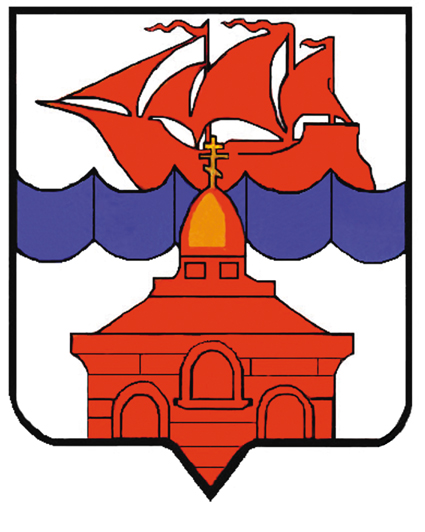 РОССИЙСКАЯ ФЕДЕРАЦИЯТАЙМЫРСКИЙ ДОЛГАНО-НЕНЕЦКИЙ МУНИЦИПАЛЬНЫЙ РАЙОНАДМИНИСТРАЦИЯ СЕЛЬСКОГО ПОСЕЛЕНИЯ ХАТАНГАПОСТАНОВЛЕНИЕ  11 октября  2011 года                                                                                                   № 122 - ПО подготовке  и проведении праздника «День работника сельского хозяйства и перерабатывающей промышленности» в сельском поселении Хатанга В целях сохранения и развития сельского хозяйства и перерабатывающей промышленности на территории сельского поселения Хатанга,   обеспечения подготовки и  проведения  совещания о состоянии   сельского и  промыслового хозяйства в сельском поселении  Хатанга  и    перспективах развития  на 2012- 2013  годы  в период  с 17 по  19 ноября .,ПОСТАНОВЛЯЮ:Провести мероприятия, посвященные   празднованию Дня работника сельского хозяйства и перерабатывающей промышленности   в с. Хатанга.  Отделу  по развитию  традиционных  промыслов  и обеспечению  жизнедеятельности  поселков  поселения  (Бетту А.И.) подготовить  и провести  совещание  о состоянии     сельского и  промыслового хозяйства  в сельском поселении Хатанга  и перспективах  развития  на 2012- 2013  годы.  Для участия в совещании пригласить  руководителей сельскохозяйственных  предприятий, начальников  территориальных  отделов  поселков поселения, представителя  отдела природных ресурсов  Администрации  муниципального  района,     представителя  отдела по  вопросам  сельского и  промыслового  хозяйства Администрации  муниципального района, руководителей  предприятий и учреждений.Утвердить:- состав организационного комитета по подготовке и проведению Дня  работника  сельского хозяйства  и перерабатывающей промышленности и совещания (приложение №  1 к настоящему Постановлению);- план проведения совещания и организационных  мероприятий  по подготовке  и      проведению   празднования  Дня работника сельского хозяйства  и  перерабатывающей промышленности (приложение № 2 к настоящему Постановлению).5. Отделу учета и отчетности администрации сельского поселения Хатанга                        (Коноваленко И.Ю.) выделить 22000 (Двадцать две тысячи) рублей 00 копеек в соответствии с утвержденной сметой администрации сельского поселения Хатанга на 2011 год на проведение  празднования Дня работников сельского хозяйства и перерабатывающей промышленности.    6.  Контроль за исполнением настоящего Постановления оставляю за собой.       7.  Настоящее Постановление вступает в силу со дня его подписания и             подлежит официальному опубликованию.Руководитель администрации сельского поселения Хатанга                                                                     Н.А. Клыгина                                                                                                                          Приложение №1к  Постановлению администрации    сельского поселения Хатанга от 11.10. 2011г № 122-П    Состав организационного комитета по подготовке и проведению    празднования Дня работника сельского хозяйства и перерабатывающей промышленности  Клыгина                                     -   Руководитель администрации сельского  поселения                   Наталья Анатольевна                   Хатанга, председатель оргкомитета                                                   Бетту                                           -  Заместитель руководителя администрации сельского Анна Ильинична                         поселения Хатанга - Начальник отдела по развитию                                                        традиционных промыслов и обеспечению                                                          жизнедеятельности  поселков администрации                                                        сельского поселения Хатанга, заместитель председателя                                                          оргкомитетаЧарду                                           -  ведущий специалист отдела по развитиюМария Юрьевна                          традиционных промыслов и обеспечению                                                          жизнедеятельности  поселков администрации                                                        сельского поселения Хатанга, секретарь оргкомитетаЧлены оргкомитета:Попова                                   -    заместитель Руководителя  администрации сельскогоОнега  Валентиновна              поселения Хатанга;Ерилина                                    -  Начальник  отдела культуры администрации сельскогоМарина Григорьевна                 поселения  ХатангаКоноваленко                             - Начальник отдела учета и отчетности Ирина Юрьевна                         администрации сельского поселения Хатанга      Дуденко                                      - И.о. Начальника общего отдела администрации сельского Юлия Анатольевна                   поселения Хатанга                                                       Шкуратова                             -   Ведущий специалист отдела по работе по развитиюИрина Филипповна                  традиционных промыслов и обеспечению                                                        жизнедеятельности поселков администрации сельского                                                        поселения Хатанга                 _________________________________________________________Приложение № 2к постановлению администрации сельского поселения Хатангаот 11.10.2011 г.  № 122 - ППлан по  проведению, подготовке  совещания и организационных  мероприятий, посвященная празднованию Дня работников сельского хозяйства и перерабатывающей промышленности  17-18  ноября , в с. Хатанга№ п/пНаименованиеСрок исполненияИсполнитель1234Составление  программы  совещанияДо 01.11.2011 г.Организационный комитетПодготовка и направление информационного приглашения  участникам совещанияДо 01.11.2011 г.Организационный комитетПодготовка нормативных                  документов, справочно-                           информационного материала для                     совещания                                До 01.11.2011 г.Отдел по развитию традиционных  промыслов и обеспечению жизнедеятельности  поселковПодготовка  списка выступающих на  совещанииДо 10.11.2011Организационный комитетПриобретение  технических материалов  для работы совещания (папки, ручки, блокноты, бумага, бейджи)До 01.11.2011 г.Организационный комитетПриобретение  призов  для награждения  работников сельского хозяйстваДо 10.11.2011Отдел по развитию традиционных  промыслов и обеспечению жизнедеятельности  поселковПодготовка  списков участников  совещания  До 01.11.2011 г.  Организационный комитет Изготовление информационных буклетов, компакт- диска До 10.11.2011 г. Отдел по развитию традиционных  промыслов и обеспечению жизнедеятельности  поселковПодготовка представлений  на награждение работников  сельского хозяйства (почетные грамоты, благодарственные письма) До 01.11.2011Попова О.В.Заместитель Руководителя администрации СП ХатангаНачальники территориальных  отделов поселковОтдел по развитию традиционных  промыслов и обеспечению жизнедеятельности  поселков Организация встречи, размещение участников совещания. 15-16.11. 2011г.Шкуратова И.Ф. Чарду М.Ю.Регистрация участников, выдача материалаПроведение  совещания;Вручение  грамот, благодарственных писем.17.11.2011 г.Актовый залс  10 до 15  час.Организационный комитетОрганизация  брейк-кофе  (в перерывах) в 12.00 часовОрганизационный комитетПосещение  музея ФГУП Заповедника «Таймырский»17.11.2011 г.в 16.00 часовЧарду М.Ю. Выставка работ мастеров косторезов  в Центре народного  творчества18.11.2011 г.в 12.00 часовДом культуры с. ХатангаКонкурс «Янтарная стружка Хатанги» с концертной поздравительной  программой18.11.2011 г.в 13.00 часовАссоциация  КМНС Центр народного творчестваРабота начальников территориальных отделов  со структурными  подразделениями  администрации  сельского поселения Хатанга21.11.2011 г.Дуденко Ю.А.Работа  территориальных отделов с территориальным отделом с. Хатанга  по вопросу работы жилищных комиссий  поселков поселения22.11.2011 г.Скрипкин А.С.Работа  территориальных отделов с территориальным отделом с. Хатанга  по вопросу работы жилищных комиссий  поселков поселения23.11.2011 г.Скрипкин А.С.Организация  отъезда  участников  совещания19-23.11.2011 г.Бетту А.И. Чарду М.Ю. 